			Bible Study Guide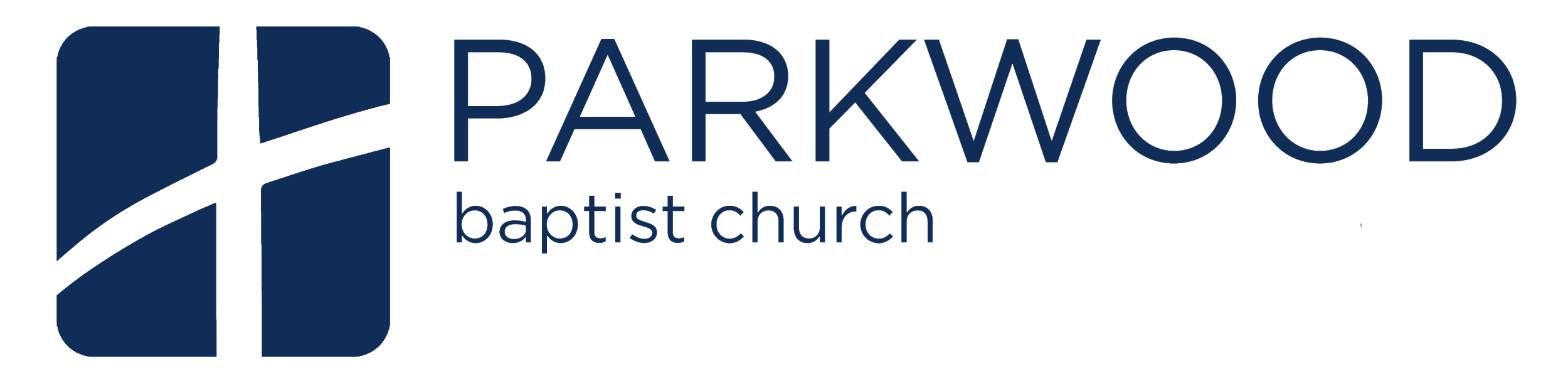 Sunday, March 31, 2019He Put a New Song in My MouthSermon Text: Psalm 40Study Texts: Hebrews 10:1-18Sermon Recap: The main idea of this week’s sermon is this: The great God Who saves puts a new song in the mouth of the redeemed. Take time before your growth group to review the key points you noted from today’s sermon. Sermon Connection: Psalm 40 highlights a beautiful promise for the people of God: God alone saves, and He saves through His anointed Messiah.  The Psalm prophetically highlights the demand for a once-for-all sacrifice for sin, thus the Psalm anticipated the coming Messiah, Jesus Christ. Reflecting on this truth, the writer of Hebrews gives further explanation of this theme in Hebrews 10.  The Law, although holy and righteous—a reflection of God’s character—was never meant to save sinful people. As the writer of Hebrews shows, the Law’s intent was to point us to our need for Christ. And being our great Deliverer, our Great High Priest, Jesus offered the once-for-all sacrifice to cover sin and make us right with God. The new song of Psalm 40 is the great hope of salvation in Jesus Christ. Lesson PlanLesson Goal: To see that the New Song of Psalm 40 is Jesus’ accomplishing of salvation for us!Lesson Points:Point 1: The Law and the Need for a Greater Sacrifice (vv. 1-10) Point 2: The Finished Work of Jesus (vv. 11-18) The Context: Hebrews is a wonderful portion of Scripture. The main theme of Hebrews, if we were to summarize, is this: Christ is better. He is better than any angel, any priest, any king, or any old covenant institution. And not only is He better, these things also do not make sense without Him. Hebrews is written to a Jewish audience with the intent of showing how Jesus is the fulfillment of everything in the Old Testament.  In chapter 10, the writer is explaining how Jesus is better than the old covenant sacrificial system, and more specifically, how Jesus is the fulfillment of the old system. Point 1 -  The Law and the Need for a Greater Sacrifice (vv. 1-10) Verse 1 states that “the law has but a shadow...” Read back through 7:11-9:28 and note how the Law provides a shadow for the coming of Jesus. Verse 3 notes that sacrifices offered under the Old Covenant were a daily reminder of sin. What was the purpose of this daily reminder? Verses 5-7 quote directly from Psalm 40:6-8. What is the writer of Hebrews doing by quoting from Psalm 40 in this New Testament context? Verses 8-9 highlight two different forms of devotion to God. What two forms are in view here, and what is the purpose of describing the two? How does the writer bring clarity to his point in v. 10? How does this verse help to clarify     Ps. 40:6-8? Point 2 - The Finished Work of Jesus (vv. 11-18) Under the old system, the old covenant, the priest would stand at his post conducting the ongoing, daily business of sacrifices. What is the writer highlighting about Jesus in vv. 11-13? What does the “waiting” in v. 13 signify about this present age? How does v. 14 highlight Jesus’ being a better Priest and Sacrifice? How does this put a new song in the mouth of the redeemed? Verses 15-18 quote from Jeremiah’s New Covenant prophecy. What is significant about this Old Testament quotation and its relation to the work of Jesus? How does this understanding of the New Covenant further explain the new song of Ps. 40? The Big Picture - A New Song, a New Life It is difficult to overstate the new reality the gospel brings in the lives of God’s people. As Psalm 40 states, “He drew me up from the pit of destruction...and set my feet upon a rock, making my steps secure. He put a new song in my mouth, a song of praise to our God.” The salvation offered through the gospel of Jesus Christ is transformative. It truly does remove us from the miry bog of sin and set us upon the solid ground of life in and through the Word of God. Psalm 40 reminds that the gospel creates in us a new song, a new way of life. Hebrews 10 provides further insight by showing that Christ, once-for-all, accomplished salvation by fulfilling the Law. Whereas the Law itself could provide a veiled image of the things to come, in Christ, we have the fulfillment of the Law and the hope of salvation. Unlike the priests of the old covenant, Jesus has taken His seat beside the Father, a declaration to the world that salvation is accomplished and available to all who would believe and follow Him. A new hope, a new way of life, a new song...Application QuestionsHow does your life sing the new song of God’s salvation? In what ways are you teaching your family to love and trust God’s salvation? How does your parenting teach your children to trust more in your grace than in their behavior? In what ways can you/your growth group sing God’s song of salvation to your neighborhood/community? 